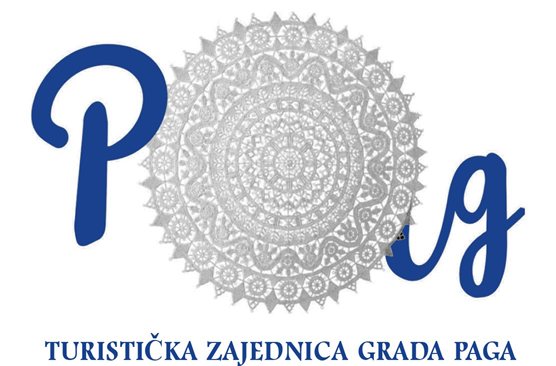            IZVJEŠĆE O IZVRŠENJU PROGRAMA RADA                                OD 1.01. – 31.12. 2022.                                                                         Siječanj 2023. godine U V O D     ANALIZA SEZONE 01.01. – 31.12.2022.Tablica 1. Dolasci i noćenja turista na području TZ Grada Paga u razdoblju 2017 – 2022.Prema Zakonu o turističkim zajednicama i promicanju hrvatskog turizma NN 52/2019, sukladno čl.  32., stavak 2.6. jedna od zadaća lokalne turističke zajednice je operativno sudjelovanje u provedbi aktivnosti sustava eVisitor i ostalim turističkim informacijskim sustavima sukladno uputama regionalne turističke zajednice i Hrvatske turističke zajednice kao što su: jedinstveni turistički informacijski portal te evidencija posjetitelja i svih oblika turističke ponude.Zbog što bolje procjene fizičkog obujma turističkog prometa u 2022. potrebno je analizirati smještajne kapacitete i turistički promet u razdoblju od 1. siječnja do 31. prosinca 2022. godine.Ova analiza turističke sezone 2022. temelji se na podacima iz sustava eVisitor i  na podacima o kapacitetima dostavljenim od Ureda državne uprave za turizam Zadar /ispostava Pag. Za analizu turističkog prometa na području Grada Paga  uzeli smo podatke u vremenskom periodu od 1. siječnja do 31. prosinca 2022. godine te ih usporedili s istim promatranim razdobljem od posljednjih pet godina / 2018., 2019.,2020. i 2021. godina/  kako bi što bolje uočili trend turističkog prometa.Iz predstavljenih tablica i grafova evidentni su podaci o ukupnom broju dolazaka i noćenja, zatim dolazaka domaćih i stranih gostiju te njihova ostvarena noćenja, dolascima  i broju noćenja,  zatim ostvarena noćenja po mjesecima, po vrstama smještajnih jedinica te dolasci i noćenja prema zemlji prebivališta. Ovogodišnjim brojkama moramo biti zadovoljni jer usporedbu baziramo na usporedbi s uspješnom 2019. turističkom godinom. Tablica 1./ Grafikon :  Dolasci i noćenja turista na području TZ Grada Paga u razdoblju 2018.-2022.Prema prikupljenim podacima, u 2022. godini na području TZ Grada Paga boravilo je 125.791 gostiju koji su ostvarili 1.014.243 noćenje. U usporedbi s prošlogodišnjim podacima bilježimo 19% više dolazaka i 16% više noćenja. Ova sezona je bila rekordna je smo ostvarili 1% više dolazaka i noćenja u odnosu na 2018.Prosječan broj dana boravka posjetitelja ove godine iznosi 8,1 dana.  Tablica 2./ Grafikon :  Dolasci i noćenja u komercijalnom smještaju na području TZ Grada Paga u razdoblju 2018.-2022.U komercijalnom smještaju je na području Grada Paga u 2022. godini boravilo 118.834 gostiju koji su ostvarili 835.802 noćenja. U usporedbi s prošlogodišnjim podacima bilježimo 20% više dolazaka i 18% više noćenja. Rekordnu sezonu smo zabilježili i u komercijalnom smještaju jer smo ostvarili 1% više dolazaka i 2% više noćenja u odnosu na 2018.Prosječan broj dana boravka posjetitelja ove godine iznosi 7,0 dana.  Tablica 3.  Dolasci domaćih i stranih turista te ostvarena noćenja u razdoblju 2018.-2022.U 2022. godini na području Grada Paga evidentirano je 16.824 dolazaka domaćih gostiju koji su ostvarili 175.989 noćenje dok je stranih gostiju bilo prijavljeno 108.967 koji su ostvarili 838.254 noćenje. Broj dolazaka domaćih gostiju manji je je za 7%, a broj noćenja manji za 3% u odnosu na prošlu godinu. Razlog tome je što u strukturi smještaja 58% noćenja domaćih gostiju je u nekomercijalnom smještaju. Sustav e-visitor je u 2022. godini ograničio mogućnost prijave broja noćenja na 90 dana po gostu i preporučeno je da se prijavi samo jedan dolazak po osobi tijekom godine.Strani gosti većinom borave u komercijalnom smještaju, pa je broj dolazaka stranih gostiju veći za 25%, a noćenja za 21% u odnosu na prošlu godinu. Tablica 4 / Grafikon : Dolasci i noćenja turista po mjesecimaKao što je i očekivano, najveći broj dolazaka i noćenja ostvaren je u srpnju i kolovozu  ili brojčano iskazano tijekom ova dva mjeseca ostvareno je 65% ovogodišnjih dolazaka i 71% noćenja.Tablica 5. / Grafikon: Struktura smještajnih jedinicaNa području Grada Paga evidentirano je ukupno 22.349 kreveta od čega je 10.383 ili 46,5% nekomercijalnih. Od komercijalnih kreveta, najviše 6.622 (29,6%) ih je registrirano u objektima u domaćinstvu. Slijede ležajevi u kampu 3.606 ili 16,1 % od ukupnog broja. Nakon toga je 861 ležajeva u hotelima i 850 u ostalim objektima za smještaj.Na području grada Paga je ukupno kategorizirano 11.966 kreveta i kamp jedinica u komercijalnom smještaju ili 54% od ukupnog broja smještajnih jedinica. U strukturi komercijalnog smještaja najveći broj smještajnih jedinica se nalazi u objektima u domaćinstvu, 56%.Na drugom mjestu su jedinice u kampovima, 30%.Hoteli čine 7%, kao i ostali ugostiteljski objekti za smještaj (obrti, poduzeća, pansioni, odmarališta…), dakle 7% smještajnih kapaciteta.Tablica 6. Dolasci i noćenja turista prema vrstama smještajnih jedinicaU strukturi komercijalnog smještaja najveći broj smještajnih jedinica je u objektima u domaćinstvu i u skladu s time, u toj vrsti smještaja ostvaren je najveći broj noćenja odnosno 36,6%.Na drugom mjestu su ostvarena noćenja u kampovima 34,4%.Ostali ugostiteljski objekti su ostvarili 3,1 % noćenja.Hotelski gosti su ostvarili 8,1% ukupnog broja noćenja. Objekti u OPG-u su se tek počeli otvarati na području naše TZ, pa čine 0,2% noćenjaNekomercijalni smještaj je na trećem mjestu s 17,6%, radi velikog prosječnog broja noćenja po dolasku. Turistička pristojba u takvim se objektima plaća u paušalnom iznosu ili po povlaštenoj cijeni što proporcionalno umanjuje financijsku realizaciju turističkog prometa.Treba napomenuti da su gosti koji su prijavljeni kod vlasnika s mjestom prebivališta u Pagu oslobođeni plaćanja boravišne pristojbe jer ih za prijavu ne zadužuje, kao da se i sva uža rodbina vlasnika nekretnine s prebivalištem u Pagu nije dužna prijavljivati i plaćati boravišnu pristojbu. Prosječan broj dana boravka iznosi 8,1, najviše u nekomercijalnom smještaju (25,6), najmanje u hotelskom (4,7).Tablica 8. / Grafikon: Dolasci i noćenja turista po mjestima prema vrstama smještajnih jedinicaMjesta: Pag, Bošana, Sv. Marko, Košljun, Proboj, i Gorica.ŠimuniVlašići i SmokvicaDinjiška, Miškovići i VrčićiNajveći broj noćenja je ostvaren u kampu Šimuni s 34,4% i u objektima u domaćinstvu u Pagu s 31,7% ukupnog broja noćenja.Tablica 9. Dolasci i noćenja turista prema zemlji prebivališta u komercijalnom smještajuOvogodišnja analiza pokazuje da su najveći broj noćenja ostvarili, osim domaćih, gosti iz Njemačke i Slovenije.Slijede gosti iz Poljske, Češke, Italije, Slovačke, Austrije i Mađarske.                                  P R I H O D ITablica 1. Prihodi po vrstamaIzvorni prihodi Izvorni prihodi  TZ Grada Paga su prihodi od turističke pristojbe i turističke članarine i čine 71%  od ukupnih prihoda.Turistička pristojbaNa temelju članka 15. stavka 1. Zakona o turističkoj pristojbi („Narodne novine“, broj 52/19),Pravilnika o najnižem i najvišem iznosu turističke pristojbe ("Narodne novine", broj 71/19), članka 12. Statuta Zadarske županije (“Službeni glasnik Zadarske županije”, broj 15/09, 7/10,11/10, 4/12, 2/13, 14/13 i 3/18), Županijska skupština Zadarske županije na 15. sjednici, održanoj 5. prosinca 2019., donijela je Odluku o visini turističke pristojbe na području Zadarske županije za 2021. godinu.Turistička pristojba za  2022. godinu za područje Grada Paga:1. za osobe koje koriste uslugu noćenja u smještajnom objektu u kojem se obavlja ugostiteljska    djelatnost po noćenju po osobi: 10,00 kn2. za osobe koje koriste uslugu noćenja u smještajnom objektu iz skupine kampovi po noćenju po osobi: 8,00 kn3.za osobe koje pružaju ugostiteljske usluge u domaćinstvu: godišnji paušalni iznos TP po krevetu: 350,00 kn Turistička pristojba plaća se na glavne krevete, ali i na pomoćne krevete navedene u izreci rješenja o odobrenju za pružanje ugostiteljskih usluga u domaćinstvu.4. koju plaća vlasnik kuće, apartmana ili stana za odmor u godišnjem paušalnom iznosu, za sebe i članove uže obitelji (vikendaši) Prvi član: 60,00 kn	Drugi član: 60,00 kn	Za svakog sljedećeg člana: 25,00 kn	Iznos turističke pristojbe koju plaća vlasnik kuće, apartmana ili stana za odmor za sebe i sve osobe koje noće u toj kući, apartmanu ili stanu za odmor koji turističku pristojbu plaćaju po svakom ostvarenom noćenju, određuje se u visini utvrđenoj kao i za osobe koje koriste uslugu noćenja u smještajnom objektu u kojem se obavlja ugostiteljska djelatnost.Raspodjela turističke pristojbe definirana je člankom 20. stavak 1. Zakona o turističkoj pristojbi („Narodne novine“, broj 52/19) na sljedeći način:Uplaćena sredstva turističke pristojbe iz članka 19. stavka 1. ovoga Zakona financijska institucija kod koje je otvoren račun utvrđen propisima o prihodima za financiranje drugih javnih potreba dostavlja 3,5 % sredstava na poseban račun HTZ-a za razvojne projekte i programe kreiranja novih turističkih programa na turistički nedovoljno razvijenim područjima (Fond za turistički nedovoljno razvijena područja i kontinent) i 2 % sredstava na poseban račun HTZ-a za projekte i programe udruženih turističkih zajednica (Fond za udružene turističke zajednice), a preostala sredstva raspoređuju se:– 65 % sredstava lokalnoj turističkoj zajednici, od čega se 30 % sredstava doznačuje općini ili gradu na području kojih je osnovana, za poboljšanje uvjeta boravka turista– 15 % sredstava regionalnoj turističkoj zajednici i– 20 % sredstava HTZ-u.Prihod od turističke pristojbe čini  61,35% od izvornih prihodaPLANIRANA SREDSTVA:                                2.250.000,00 knREALIZACIJA:                                                   2.593.185,00 knDo 31. prosinca uplaćeno je 2.593.185,00 kn što je 115,25% od planiranih 2.250.000,00 kn. Prema naputku HTZ-a od 22. prosinca 2020. godine navedena je procedura za aktivniju naplatu dugovanja turističke pristojbe za koje već postoji izdano rješenje Državnog inspektorata. U 2022. godini TZ grada je postupila po navedenoj proceduri te su izvršene ovrhe i naplaćena dugovanja o kojima su upoznati članovi Turističkog vijeća na sjednici od 16. prosinca 2022. godine.  Turistička članarinaNa temelju članka 11. stavka 6. i članka 13. stavka 3. i 4. Zakona o članarinama u turističkim zajednicama (»Narodne novine«, broj 52/19.), ministar turizma, uz prethodnu suglasnost ministra financija donio je Pravilnik o godišnjem paušalnom iznosu članarine za osobe koje pružaju ugostiteljske usluge u domaćinstvu i na obiteljskom poljoprivrednom gospodarstvu i o obrascima TZ za plaćanje članarine turističkoj zajednici (»Narodne novine«, broj 14/20.),Turistička članarina za 2022. godinu za područje Grada Paga:Temeljem članka 7. stavka 1. pravilnika, visina godišnjeg paušalnog iznosa članarine koju plaća osoba koja pruža ugostiteljske usluge u domaćinstvu ili na obiteljskom poljoprivrednom gospodarstvu ovisi o broju kreveta u sobi, apartmanu ili kući za odmor i broju smještajnih jedinica u kampu i kamp-odmorištu odnosno prema kapacitetu u objektu za robinzonski smještaj sukladno propisu kojim se uređuje obavljanje ugostiteljske djelatnosti i iznosi:Raspodjela turističke članarine definirana je člankom 12. stavak 3. Zakona o članarinama u turističkim zajednicama („Narodne novine“, broj 52/19) na sljedeći način:Od ukupno uplaćenih sredstava članarine, financijska institucija kod koje je otvoren račun iz stavka 2. ovoga članka, 9 % sredstava izdvaja na posebni račun Hrvatske turističke zajednice (Fond za turistički nedovoljno razvijena područja i kontinent) i 2 % na posebni račun Hrvatske turističke zajednice za projekte i programe udruženih turističkih zajednica (Fond za udružene turističke zajednice), a preostala sredstva raspoređuju se:– 65 % sredstava lokalnoj turističkoj zajednici– 15 % sredstava regionalnoj turističkoj zajednici koja je osnovana sukladno zakonu kojim se uređuje sustav turističkih zajednica i– 20 % sredstava Hrvatskoj turističkoj zajednici (u daljnjem tekstu: HTZ).Prihod od turističke članarine čini 7,69% izvornih prihoda. PLANIRANA SREDSTVA:                                   156.000,00 knREALIZACIJA:                                                      316.522,00 knDo 31. prosinca na ime turističke članarine uplaćeno je 316.522,00 kn što je 202,9% u odnosu na plan 156.000,00 knPrihodi iz proračuna  PLANIRANA SREDSTVA:                                      80.000,00 kn REALIZACIJA:                                                       145.000,00 knPrema Odluci Gradskog vijeća Grada Paga, za programe TZ Grada Paga odobren je iznos u visini od 145.000,00 kn koji je uplaćen na žiro račun TZG Paga. Prihodi iz sustava turističkih zajednica:  PLANIRANA SREDSTVA:    50.000,00 kn Udruženo oglašavanje TZO Povljana         15.000,00 kn   Udruženo oglašavanje TZG Novalja           20.000,00 knUdruženo oglašavanje TZ Kolan                    5.000,00 knUdruženo oglašavanje TZ Stara Novalja    10.000,00 knIsknjiženje nefinancijske imovine               34.337,50 knREALIZACIJA:                        84.337,50 KNPrihodi iz sustava turističkih zajednica planirani su s iznosom od 50.000,00 kn, a do 31.12. 2022. godine realizirano je 84.337,50 kn. Za udruženo oglašavanje TZ Zadarske županije uplatila je TZO Povljana 15.000,00 kn, TZG Novalja 20.000,00 kn, TZO Kolan 5.000,00 kn te TZ Stara Novalja 10.000,00 kn. TZ Grada Paga je nositelj Ugovora za Udruženo oglašavanje STAR DIGITAL za područje cijelog otoka Paga  s ukupnim iznosom od 100.000,00 kn dok je udio TZ Grada Paga 50.000,00 kn.  Odlukom je isknjižena nefinancijska imovina prema dobavljaču Adria Reklama po računu br.1203/pro1/1 od 29.12.2016.g.Preneseni prihodi iz prethodne godine:SREDSTVA: 658.000,00 kn REALIZACIJA: 977.220,00 knSVEUKUPNO PLANIRANI PRIHODI:   2.536. 000,00 knIZVRŠENJE PROHODA: 3.139.045,00 knTZ Grada Paga je do 31. prosinca na prihodovnoj strani ostvarila ukupno 3.139.045,00 kn što je 77,59% u odnosu na planiranih 2.536.000,00 kn. Do kraja poslovne godine aktivno će se raditi na naplati dugovanja prema naputku HTZ-a i u suradnji s Državnim inspektoratom. A K T I V N O S T IRASHODITablica 2. Rashodi po vrstamaRAZVOJ TURISTIČKOG PROIZVODA PLAN: 1.374.000,00 kn IZVRŠENJE: 1.165.795,00 kn Ukupni troškovi za razvoj turističkog proizvoda planirani su 1.374.000,00 kn, a ostvareni su 1.165.795,00 kn što je za 15,15% manje2.1. Identifikacija i vrednovanje resursa te strukturiranje turističkih proizvoda:PLAN: 240.000,00 knIZVRŠENJE: 198.027,00 knRazvoj ostalih elemenata turističke ponude s fokusom na cjelogodišnju ponudu destinacije manji su za 82,5% u odnosu na plan.RAZVOJ OUTDOOR turizmaOPIS: U suradnji otočkih turističkih zajednica i potporu Ministarstva turizma ove godine su se uređivale pojedine lokacije na našem otoku na temelju potpisanog Sporazuma o udruživanju lokalnih turističkih zajednica s područja otoka Paga u provedbi projekta – Razvoj outdoor turizma na otoku Pagu za kojeg je suglasnost dalo Ministarstvo turizma RH. Ove godine pristupilo se uređenju hiking staze na području Ledinika ( Mikula i Zaton) u što je utrošeno 44.331,07 kn , postavljeni su dodatni sadržaji na navedenim  stazama (stalci za bicikle) u iznosu od 53.625,00 kn,  izrađena je signalizacija s troškom od 32.906,00 kn, izrađeni su promotivni o materijali ( majice, rokovnici, privjesci) u iznosu od 28.222,10 kn, u izradi je web stranica, a troškovi izrade i održavanja su u podijeljeni u mjesečne rate s iznosom od 640,00 kn, troškovi  prijevoda tekstova za stranicu u iznosu od 1.200,00 kn. 2.3. Podrška razvoju turističkih događanja PLAN: 910.000,00 knIZVRŠENJE: 783.220,00 kn 2.3.1. Organizacija i suorganizacija događanja, kulturno zabavnih sportskih i sl. manifestacija u destinaciji Međunarodni festival čipke OPIS : Ova tradicionalna trodnevna manifestacija koja promovira pašku čipku kao zaštićenu nematerijalnu kulturnu baštinu zaštićenu pri UNESCO-u održana je od 23.-26.lipnja 2022.g.Otvoreni su izložbeni prostori. Održan je promenadni koncert Gradske glazbe Pag, nastupio je KUD Družina, podijeljeni su certifikati za Originalne suvenire Grada Paga.  Troškovi se odnose na donacije za nastupe Gradskoj glazbi Pag, KUD-u Družina, zatim Društvu paških čipkarica Frane Budak, Benediktinskom samostanu sv. Margarite, usluge uređenja i čišćenja izložbenih prostora, postavljanja stolica, razglasa obnovu domena i ugošćavanje gostiju i sudionika.  PLAN: 100.000,00 kn REALIZACIJA: 121.855,00 knLjetni karnevalOPIS : Troškovi se odnose na ugošćavanje maškaranih sudionika, troškove nastupa i  smještaja izvođača i troškove rasvjete i ozvučenja.PLAN: 90.000,00 kn IZVRŠENJE: 107.901,00 knVela Gospa Troškovi se odnose na ugošćavanje hodočasnika kao i trošak za postavljanje WC kabina u Starom gradu.PLAN: 60.000,00 kn IZVRŠENJE: 71.943,00 knSportske manifestacijePag Outdoor Summer WeekendOPIS: Projekt Pag Outdoor Summer Weekend je koncept aktivnih tjedana koji su se održavali sa licenciranim trenerima u različitim oblicima aktivnog turizma. Ove godine aktivnosti su se odvijale tijekom cijelog tjedna u srpnju i kolovozu u hikingu, biciklizmu, nordijskom hodanju, SUP-u i kajakingu.  Troškovi se odnose na angažman licenciranih trenera, nabavu namirnica i zajedničke večere svih angažiranih. Ukupno je utrošene:  PLAN: 30.000,00 kn IZVRŠENJE:  29.426,00 kn Ljetni koncerti Pag OPIS : Troškovi se odnose na nastupe i smještaj glazbenih umjetnika kao i vođenje programa,  promenadne koncerte Gradske glazbe Pag, Smotra dalmatinskih klapa, trošak dizajna i tisak plakata u ukupno iznose: PLAN: 200.000,00 kn IZVRŠENJE: 258.706,00 knNepredviđene manifestacije OPIS : TZG Pag je tijekom godine organizirala i neke manifestacije koje se nisu mogle predvidjeti. Troškovi promidžbe u Pragu kao i snimanje filma o Gradu Pagu u svrhu obogaćivanja turističke ponude. PLAN: 60.000,00 kn IZVRŠENJE: 31.101,00 kn2.5. Sufinanciranje manifestacija u organizaciji drugih subjekata koje su od značaja za razvoj , promociju i učinkovito turističko i gospodarsko pozicioniranje destinacije -  Provođenje javnih poziva za dodjelu potpora lokalnim turističkim zajednicama i turističkim subjektimaOPIS: Početkom godine TZG Paga objavila je Javni poziv za dodjelu potpora za organizaciju manifestacija i ostalih projekta važnih za  obogaćivanje kulturnih,  zabavnih i sportskih sadržaja važnih za turističku ponudu. Troškovi se odnose na potpore: Umjetnička organizacija Lovro&Nina (15.000,00 kn), Foto klub Pag ( tri izložbe u iznosu 0d 5.000,00 kn), Rukometni klub Pag (1.450,00 kn), CPI Navalis (2.000,00 kn), Tenis klub Pag (1.000,00 kn), Umjetnička organizacija Zara ( 3.000,00 kn), STK Pag ( 15.000,00 kn), KUD Družina (34.500,00 kn). PLAN:  214.000,00 kn IZVRŠENJE: 206.397,00 kn KOMUNIKACIJA I OGLAŠAVANJE PLAN: 893.000,00 knIZVRŠENJE: 845.662,00 knMarketinške i poslovne suradnje OPIS : TZG Paga je se zajedno s TZ Zadarske županije promovirala kroz udruženo oglašavanje u kampanji STAR DIGITAL na način da se otok Pag promovira kao jedna destinacija što znači da se udružuju i ostale turističke zajednice na području otoka i prema potpisanom sporazumu sudjeluju u participaciji troškova. Planirali smo iznos od 100.000,00 kn, ali smo naknadno postigli sporazum da nam se pridruže TZ Stara Novalja s iznosom od 10.000,00 kn i TZ Kolan s iznosom od 5.000,00 kn. Cjelokupni iznos je 100.000,00 kn od čega TZ Grada Paga snosi 50.000,00 kn, TZG Novalje 20.000,00 kn, TZ Povljana 15.000,00 kn, TZ Kolan Mandre 5.000,00 kn i TZ Stara Novalja 10.000,00 kn. PLAN:         115.000,00 kn IZVRŠENJE:   115.700,00 knMobilne aplikacijeOPIS : TZG Paga će i dalje koristiti mobilnu aplikaciju Pointers. i Playa,  izvršenje u odnosu na plan veći  je za 61,2%PLAN: 31.000,00 kn IZVRŠENJE:  50.000,00 kn Sajmovi, posebne prezentacijePLAN:  10.000,00 knIZVRŠENJE : 1.500,00 KNSuradnja s organizatorima putovanje OPIS : TZG Pag je tijekom godine pružala podršku u organizaciji studijskih putovanja novinara, predstavnika organizatora putovanja i agenata u suradnji s regionalnom turističkom zajednicom i HTZ.om. Troškovi se odnose na organizaciju turističkog vodiča (1.250,00 kn), refundacija troškova degustacije paške gastro ponude i ugošćavanja u iznosu od 15.905,00 kn a veći su u odnosu na plan za 14,37%.PLAN: 15.000,00 kn IZVRŠENJE: 17.155,00 kn Kreiranje promotivnog materijalaPLAN: 153.000,00 knIZVRŠENJE: 149.689,00 knTZG Paga je tiskala postojeće  informativne materijala za potrebe promidžbe destinacije na turističkim sajmovima, kroz komunikaciju s posjetiteljima, novinarima i agencijama, izvršenje u odnosu na plan manje je za 2,2%.Ostali tiskani promotivni materijal       OPIS: U ovoj stavci sredstva su utrošena na reklama u vodiču Explore Adriatic u iznosu od 4.900,00 kn, oglasnu kartice Mobilitas u iznosu od 3.187,00 kn i razni suveniri u iznosu od 13.859,75 kn.PLAN: 12.000,00 knIZVRŠENJE: 21.947,00 kn Skladištenje OPIS: TZG Paga i ove godine  skladištila je informativne materijale u posebnom skladištu.PLAN:  2.000,00 kn IZVRŠENJE:  2.404,00 kn 3.8.   Internetske stranice  PLAN: 29.000,00 knIZVRŠENJE: 33.947,00 kn OPIS :TZG Pag je održavala Internet stranicu objavljujući nove sadržaje, najave i informacije za posjetitelje i za iznajmljivače te ostale dionike u turizmu. Troškovi se odnose na marketinške usluge – objave tekstova na Internet i ostalim medijskim portalima u iznosu od 15.947,00 kn, na mjesečno održavanje web stranice        (mjesečni iznos 1.500,00 kn), izvršenje u odnosu na plan veći je za 17%.Turističke – informativne aktivnosti   UkupnoPLAN: 410.000,00 knIZVRŠENJE:  445.147,00 knUpravljanje TIC-evima U TIC-u Pagu cijelu godinu radi voditelj TIC-a, a tijekom turističke sezone prema procjeni se dodatno upošljavaju još dva djelatnika na određeno vrijeme. Ove godine je radio samo jedan sezonski djelatnik. Istim djelatnicima je isplaćena stimulacija na plaću zbog povećanja opsega posla uzrokovanog dolascima većeg broja turista.  Administrativni rashodi TIC-a: Plaće turističkih djelatnika : PLAN:     280.000,00 knIZVRŠENJE: 311.095,00 kn Materijalni troškovi: Ukupno je do 31.12. 2022. utrošeno 134.052,00 kn od planiranih 130.000,00 kn. PLAN:     130.000,00 knIZVRŠENJE: 134.052,00 kn Postavljanje infopunktova te postavljanje i održavanje turističke signalizacije i/ili u suradnji s jedinicom lokalne samoupraveIdejni projekt II faza izrade idejnog rješenja signalizacije u staroj gradskoj jezgri OPIS : TZG Pag će izraditi izvedbeno rješenje nove signalizacije u staroj gradskoj jezgri po ponudi kao nastavak već izrađenog idejnog rješenja.  PLAN: 125.000,00 kn IZVRŠENJE: 56.284,00 kn 4.DESTINACIJSKI MENADŽMENTPLAN: 137.000,00 knIZVRŠENJE: 139.938,00 knUkupni troškovi planirani su u iznosu od 137.000,00 kn a ostvareni su 139.938,00 kn što je 2,14% više.4.5. Poticanje na očuvanje i uređenje okoliša aktivnosti uređenja mjesta Poboljšanje općih uvjeta boravka gostijuSukladno novom Zakonu o turističkoj pristojbi i Zakonu o turističkim zajednicama i promicanju hrvatskog turizma od 1.01. 2020. godine 30% turističke pristojbe raspoređuje se izravno u proračun Grada Paga Sudjelovanje u uređenje mjesta Pag, Šimuni, Vlašići i Dinjiška OPIS: TZG Paga je nastavila suradnju s lokalnom zajednicom, udrugama i drugim subjektima na ekološko – edukativnim programima u funkciji održivog razvoja turizma. Troškovi se odnose na nabavu sadnica za iznajmljivače u iznosu od 36.663,00 kn, donacija Udruzi Volim Vlašići u iznosu od 10.000,00 kn, troškove kupnje zemlje i sadnica 20.663,00 kn izrada info (smeđe) tabele u Šimunima u iznosu od 12.563,00 kn te troškovi vreća za otpad u akciji čišćenja 3.437,00 kn.   Sudjelovanje u uređenje dodatnih sadržaja na plažama OPIS : TZG Paga je radila na uređenju plaža u dodatnih sadržaja na području grada Paga u cilju poboljšanja uvjeta boravka gostiju u destinaciji. Ukupno je utrošeno 103.275,00 kn. Troškovi se odnose na obnovu plažne ograde u Pagu u iznosu od 38.350,00 kn, postavljanje plažne ograde u Šimunima u iznosu od 18.500,00 kn, u   Vlašićima u iznosu od 5.000,00 kn, na troškove akcije čišćenja u Šimunima u iznosu od 15.153,00 kn, i najam kabina 26.272,00 kn.ADMINISTRATIVNI POSLOVIUKUPNO PLAN: 700.000,00 knIZVRŠENJE: 740.338,00 knU rashode ureda spadaju plaće i ostala davanja za zaposlenike  te materijalni troškovi što obuhvaćaju troškove struje, vode, najma, telefona, HPT usluga, uredske opreme i materijala, odvjetničko i javnobilježnički troškovi, poštarina, stručno usavršavanje zaposlenika i sl.) Rashodi za radnike planirani su prema važećim ugovorima o radu te prema planiranim potrebama djelatnika. Plaće U uredu su zaposlene tri djelatnice: direktorica, voditeljica računovodstvenih poslova i administratorica.Do 31. prosinca utrošeno je 590.005,00 kn od planiranih 555.000,00 kn. PLAN:     555.000,00 knIZVRŠENJE:  590.005,00 kn Materijalni troškovi Obuhvaćaju troškove struje, vode, najma prostora, telefona, HPT usluga, uredske opreme i materijala, odvjetničko i javnobilježnički troškovi, poštarina, stručno usavršavanje zaposlenika i sl.) Ukupno je utrošeno 104.231,00 kn od planiranih 100.000,00 kn što je za 4,23% više.PLAN:   140.000,00 knIZVRŠENJE: 144.063,00 knTijela turističke zajednice Rashodi za rad tijela TZ Grada Paga podrazumijevaju naknade, materijalne i ostale eventualne izdatke za rad tijela Zajednice. Sukladno odluci Turističkog vijeća Zajednica isplaćuje naknade za rad na sjednicama Turističkog vijeća TZ Grada Paga. Ostvarenje u odnosu na plan veće je za 25,4%.PLAN:  5.000,00 knIZVRŠENJE: 6.270,00 kn7.	REZERVARezerva do 5% za potrebe osiguranja likvidnosti u izvanrednim okolnostima te financiranja neplaniranih aktivnosti. Turističko vijeće može odlukom alocirati sredstva rezerve na ostalo pojedinačno planirane aktivnosti ili nove aktivnosti. SREDSTVA:  90.000,00 knREALIZACIJA: 0 kn								Predsjednik TZG Paga:								Ante FabijanićPag, 08.02.2023.Ur.br.16-1-02-23.GodinaDolasciIndeksNoćenjaIndeksProsječni dani boravka2018124.674-1.009.593-8,12019120.09996981.295978,2202069.73558673.514689,72021105.621151875.3401308,32022125.7911191.014.2431168,1GodinaDolasciIndeksNoćenjaIndeksProsječni dani boravka2018117.196-815.570-6,92019113.15296778.628966,9202063.31356481.424627,6202199.023156710.9401487,22022118.834120835.8021187,0GodinaDomaći dolasciIndeksDomaći noćenjaIndeksStrani dolasciIndeksStrani noćenjaIndeks201813.934-186.595-110.740-822.998-201914.101101188.464101105.99896792.83196202014.962106192.70710254.77352480.80761202118.130121181.6679487.491160693.673144202216.82493175.98997108.967125838.254121MjesecDolasci 2021Dolasci 2022Noćenja 2021Noćenja 2022Siječanj3368649470Veljača4789661704Ožujak2334361.4352.042Travanj1.6063.2086.38312.816Svibanj2.1075.37811.73623.141Lipanj14.74721.73089.358140.021Srpanj37.44842.597316.059353.945Kolovoz37.18238.628346.257360.770Rujan10.21910.94791.492102.916Listopad1.6972.3549.46613.259Studeni168   2121.0542.535Prosinac1341447901.624Ukupno105.621125.791875.3401.014.243Vrsta objektaBroj objekataBroj smještajnih jedinicaBroj krevetaStrukturaHoteli114118613,9%Kampovi11.2023.60616,1%Objekti u domaćinstvu8362.0566.62229,6%Objekti na OPG-u45270,1%Ostali objekti za smještaj642638503,8%Nekomercijalni objekti17431.76010.38346,5%Ukupno2.6595.69722.349100%Dolasci 2022.Dolasci 2021.IndeksNoćenja  2022.Noćenja 2021.IndeksStruktura noćenjaProsječni dani boravkaUkupno125.791105.6211191.014.243875.3401161008,1Kampovi44.92638.693116348.761300.34011634,47,8Hoteli17.51513.56612982.42163.5491308,14,7Ostali ugostiteljski objekti     4.709     4.234      111      31.002    26.566      117            3,1           6,6Objekti u domaćinstvu51.30242.233121371.355318.77311736,67,2Objekti na OPG-u3822971242.2631.7121320,25,9Nekomercijalni smještaj6.9576.598105178.441164.40010917,625,6PagDolasciPagNoćenjaŠimuniDolasciŠimuniNoćenjaVlašićiDolasciVlašićiNoćenjaDinjiškaDolasciDinjiškaNoćenjaHoteli15.71772.932--1.7989.489--Kampovi--44.926348.761----Iznajmljivači46.171321.9114.76139.8173.23126.0092.23016.883Vikendaši5.378128.71682329.02161516.5071414.197Ukupno67.266523.55950.510417.5995.64452.0052.37121.080DržavaDolasci 2022.Dolasci 2021.Noćenja 2022.Noćenja 2021.Udio dolazakaUdio noćenjaNjemačka21.98318.894195.558164.00117,48%19,28%Slovenija21.15917.484183.341160.36416,82%18,08%Hrvatska16.82418.130175.989181.66713,37%17,35%Poljska11.96112.56390.91896.3289,51%8,96%Češka8.4087.71866.29358.2916,68%6,54%Italija10.1894.02663.31328.1358,10%6,24%Slovačka8.2815.78160.67943.2336,58%5,98%Austrija7.2466.52952.07649.7265,76%5,13%Mađarska5.6524.11331.36922.9544,49%3,09%BiH3.0232.69021.71019.6182,40%2,14%Švicarska1.5951.2599.2617.5911,27%0,91%Srbija7755898.5806.9530,62%0,85%Nizozemska1.1751.0308.2807.2580,93%0,82%UK1.2533107.9451.9821,00%0,78%Francuska1.4039866.6404.0601,12%0,65%Švedska6583905.0242.9250,52%0,50%Ukrajina5515144.3854.3890,44%0,43%Belgija5544142.9672.1360,44%0,29%Danska3393242.6402.5640,27%0,26%Rumunjska3714311.8242.3830,29%0,18%SAD3372621.3931.2050,27%0,14%Rusija1091147557700,09%0,07%Strani  turisti      108.967      87.491      838.254      693.637      86,63%     82,65%Domaći turisti16.82418.130175.989181.66713,37%17,35%Ukupno125.791105.6211.014.243875.340100,00%100,00%     PRIHODIPlan 2022.Izvršenje   2022. INDEKSOstv/planirano  Struktura1.Izvorni prihodi2.406.000,002.909.707,00 120,94 70,691.1.Turistička pristojba2.250.000,002.593.185,00 115,25 63,001.2.Članarina   156.000,00   316.522,00 202,90   7,692.Prihodi iz proračuna općine/ grada i državnog proračuna     80.000,00   145.000,00 181,25   3,523.Prihodi od sustava turističkih zajednica     50.000,00     84.338,00 168,68   2,054.Prihodi iz EU fondova5.Prihodi od gospodarske djelat.6.Preneseni prohodi iz prethodne god.   658.000,00   977.220,00 148,51 23,74UKUPNO3.194.000,004.116.265,00128,87100,00Smještaj u domaćinstvu– po krevetuSmještaj na obiteljskom poljoprivrednom gospodarstvu– po krevetuGodišnji paušalni iznos članarine (u kunama)45,0030,00Smještaj u domaćinstvu u kampu i u objektu vrste kamp odmorište ili kamp odmorište – robinzonski smještaj– za svaku smještajnu jedinicuSmještaj na obiteljskom poljoprivrednom gospodarstvu u kampu i u objektu vrste kamp odmorite – robinzonski smještaj– za svaku smještajnu jedinicuGodišnji paušalni iznos članarine (u kunama)80,0060,00          AKTIVNOSTIPlan 2022.Izvršenje2022.Ind.ostv.planStruktura1.ISTRAŽIVANJE I STRATEŠKO PLANIRANJE1.1.Izr.strateških/operativnih/komunikacijskih/akcijskih dokumenata1.2.Istraživanje i analiza tržišta1.3.Mjerenje učinkovitosti promotivnih aktivnosti2.RAZVOJ TURISTIČKOG PROIZVODA1.374.000,001.165.795,0084.8539,262.1.Identifikacija i vrednovanje resursa te strukturiranje turističkih proizvoda  240.000,00   198.027,0082,51  6,672.2.Sustavi označavanja kvalitete turističkog proizvoda     10.000,00                0,00  0,00  0,002.3.Podrška razvoju turističkih događanja   910.000,00   783.220,0086,0726,382.4.Turistička infrastruktura               0,00               0,00  0,00  0,002.5.Podrška turističkoj industriji  214.000,00  184.548,0086,24  6,213.KOMUNIKACIJA I OGLAŠAVANJE  893.000,00  845.662,0094,7028,483.1.Definiranje brending sustava i brand arhitektura3.2.Oglašavanje destinacijskog branda, turističke ponude i proizvoda3.3.Odnosi s javnošću: globalni i domaći PR3.4.Marketinške i poslovne suradnje  115.000,00  115.700,00100,61   3,90Marketinške suradnje – mobilne aplikacije    31.000,00    50.000,00161,29   1,683.5.Sajmovi, posebne prezentacije i poslovne radionice    10.000,00      1.500,0015,00   0,053.6.Suradnja s organizatorima putovanja    15.000,00    17.155,00114,37   0,583.7.Kreiranje promotivnog materijala  153.000,00  149.689,00 97,84   5,043.8.Internetske stranice    29.000,00    10.187,00 35,13   0,343.9.Kreiranje i upravljanje bazama turističkih podataka      5.000,00              0,003.10Turističko-informativne aktivnosti 410.000,00 445.147,00108,5714,99Postavlj.info punkta i održav. turističke signalizacije 125.000,00    56.284,00 45,03  1,904.DESTINACIJSKI MENADŽMENT 137.000,00  139,938,00102,14 4,714.1.Turistički informacijski sustavi i aplikacije/ e Visitor4.2.Stručni skupovi i edukacije4.3.Koordinacija i nadzor4.4.Upravljanje kvalitetom u destinaciji      6.000,00             0,00  0,000,004.5.Poticanje na očuvanje i uređenje okoliša 131.000,00 139.938,00106,824,715.ČLANSTVO U STRUKOVNIM ORGANIZACIJAMA5.1.Međunarodne strukovne i sl. organizacije5.2.Domaće strukovne i sl. organizacije6.ADMINISTRTIVNI POSLOVI700.000,00740.338,00103,2024,936.1.Plaće555.000,00590.005,00106,3119,876.2.Materijalni troškovi140.0000,00144.062,0090,10 4,856.3.Tijela turističke zajednice       5.000,00    6.271,00125,42 0,216.4.Troškovi poslovanja mreže predstavništva/ispostavaTroškovi amortizacije               0  77.809,00   2,62SVEUKUPNO3.194.000,002.969.542,0091,34100,0